Scoil Bhride,						               St. Brigid’s N.S.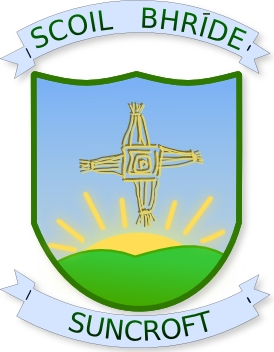 Crochta na Greine,							        Suncroft,Currach, 									        Curragh,Co. Cill Dara.                   	                                                  Co.Kildare.Guthan: 045/441041	        			                    Phone: 045/441041Fax:      045/442417						  Fax:    045/442417Principal:								        Deputy Principal: Mr. John Goff							       Ms. Louise Carroll                                                   Roll Number: 18031k                                                  ¯¯¯¯¯¯¯¯¯¯¯¯¯¯¯¯¯¯¯¯¯¯¯¯¯¯¯¯¯¯¯¯¯¯¯¯¯¯¯¯¯¯¯¯¯¯¯¯¯¯¯¯¯¯¯¯¯¯¯¯¯¯¯¯¯¯¯¯¯¯¯¯¯¯¯¯¯¯¯¯¯¯¯¯¯¯¯¯¯Policy No: 36  		HEALTHY EATING POLICY		 Rev: 3Suncroft National School encourages parents to give nourishing lunches to their children.We ask parents to give their children a lunch that will endeavour to promote healthy teeth and bones and a calm, well nourished body and mind.The following is a list to clarify what is and is not an acceptable Healthy Lunch:Allowed						Not AllowedAny and all types of sandwiches			Sweets/lolliesCrackers						Cakes/buns/muffinsAll fruit						Chocolate coated bars/biscuitsPopcorn						Crisps of all typesCereal bars						Cereal bars with sweets embedded in Rice cakes						themCereal in a containerCheeseCold meats/fishYoghurts/FrubesPlain biscuits e.g.Digestive/Rich TeaCroissantsSalads/PastaBeverages						BeveragesWater							All fizzy drinksJuices/Milk						All isotonic/energy drinksDilutes squashesActimel Drinks